“Cathedral Window Pillow Class” – 5 hour class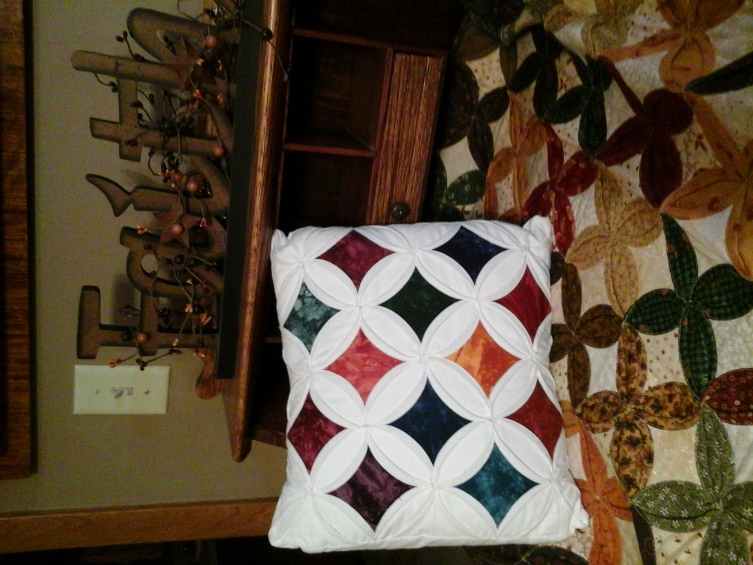 Supply List:1 1/2 yard Muslin (Or ‘background’ fabric of your choice) Cut (9) 10” squares – please bring the remaining fabric to class for the backing of the pillow.(12) 2 1/2” Squares – Fabric of your choice (for the center of each window section) 9” Seam Pressing Template – Unseen HandsLarge Iron (no small irons, please) – everyone needs one Pressing surface for your area. The harder the pressing surface, the better outcome you will get with the end result.Sewing machine Thread that will match the background fabric of your choice  Pins - Seam ripper - 14” Pillow Form Class Fee: $35 per person, plus the purchase of the 9” Seam Pressing Template for $14